Федеральное государственное бюджетное образовательное учреждение высшего образования "Арктический государственный агротехнологический университет" (ФГБОУ ВО Арктический ГАТУ) (программы СПО)Педагогический анализ / мониторингрезультатов Федерального интернет-экзамена 
в сфере профессионального образованияпо вузу (программы СПО) в целоммарт – июль 2023ОглавлениеДля обновления содержания нажмите на слове здесь правой кнопкой мыши и выберите пункт меню "Обновить поле"ВведениеПроект «Федеральный интернет-экзамен в сфере профессионального образования» (ФЭПО) является одной из широко востребованных вузами и ссузами объективных процедур оценки качества подготовки студентов и учащихся. В условиях модернизации образования и внедрения в образовательный процесс федеральных государственных образовательных стандартов (ФГОС) в ФЭПО реализована технология независимой оценки результатов обучения студентов на основе компетентностного подхода.В рамках компетентностного подхода ФЭПО предложены уровневая модель педагогических измерительных материалов (ПИМ) и модель оценки результатов обучения студентов для проведения поэтапного анализа достижений обучающихся.Представленный в данной книге педагогический анализ/мониторинг по результатам ФЭПО в рамках компетентностного подхода предназначен для представителей ректората/директората и отражает информацию о результатах тестирования студентов, обучающихся по специальностям, реализующим ФГОС.В первом разделе представлены количественные показатели участия в ФЭПО.Во втором разделе приведена модель оценки результатов обучения, используемая в рамках компетентностного подхода проекта ФЭПО.Третий раздел посвящен сравнительной оценке результатов обучения образовательной организации и образовательных организаций – участников проекта, реализующих программы СПО.В четвертом разделе отражен мониторинг результатов тестирования студентов вуза (программы СПО) и образовательных организаций – участников проекта, реализующих программы СПО, по дисциплинам циклов ФГОС, отдельным специальностям и вузу (программы СПО) в целом.В приложении описаны формы представления результатов тестирования, используемые в данном отчете.Показатели участия в ФЭПО-33 – ФЭПО-37Количественные показатели участия образовательных организаций в ФЭПОДанные о количестве образовательных организаций – участников проекта, реализующих программы СПО, в рамках компетентностного подхода ФЭПО представлены в таблице 1.1 и на рисунке 1.1.Таблица 1.1 – Количественные показатели участия в ФЭПО
Рисунок 1.1 – Динамика сеансов тестирования студентов образовательных организаций – участников проекта, реализующих программы СПО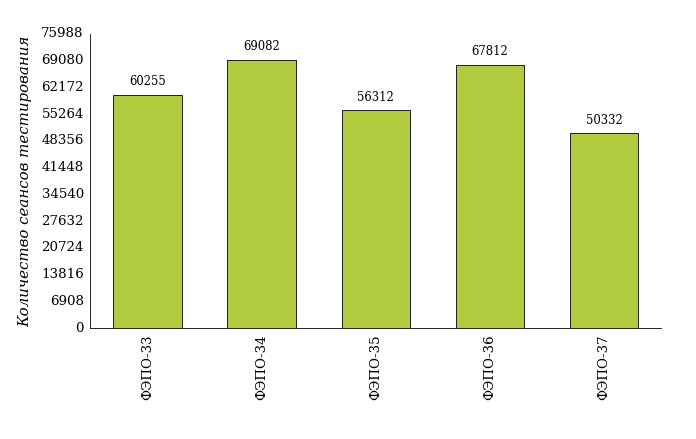 Количественные показатели участия студентов вуза (программы СПО) в ФЭПОКоличество образовательных программ и сеансов тестирования студентов вуза (программы СПО) отражено в таблице 1.2 и на рисунке 1.2.Таблица 1.2 – Количественные показатели участия в ФЭПО студентов вуза (программы СПО)
Рисунок 1.2 – Динамика сеансов тестирования студентов вуза (программы СПО)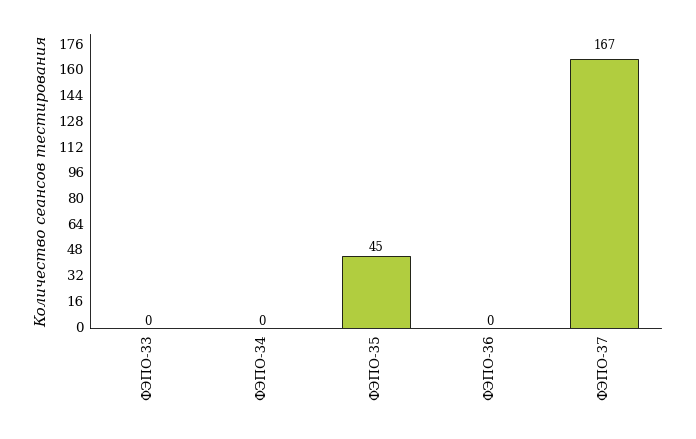 Количество сеансов тестирования студентов вуза (программы СПО) по отдельным специальностям за пять этапов проекта ФЭПО отражено в таблице 1.3.Таблица 1.3 – Количественные показатели участия в ФЭПО студентов вуза (программы СПО) по специальностямФЭПО: модель оценки результатов обученияВ рамках компетентностного подхода ФЭПО используется модель оценки результатов обучения, в основу которой положена методология В. П. Беспалько об уровнях усвоения знаний и постепенном восхождении обучающихся по образовательным траекториям (рисунок 2.1).
Рисунок 2.1 – Принципы восхождения по методологии В. П. Беспалько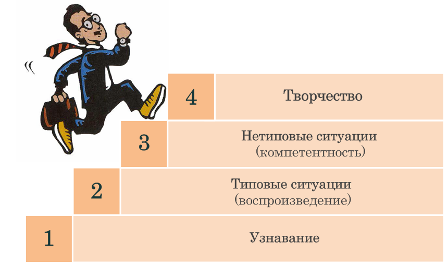 Выделены следующие уровни результатов обучения студентов.Первый уровень. Результаты обучения студентов свидетельствуют об усвоении ими некоторых элементарных знаний основных вопросов по дисциплине. Допущенные ошибки и неточности показывают, что студенты не овладели необходимой системой знаний по дисциплине.Второй уровень. Достигнутый уровень оценки результатов обучения показывает, что студенты обладают необходимой системой знаний и владеют некоторыми умениями по дисциплине. Студенты способны понимать и интерпретировать освоенную информацию, что является основой успешного формирования умений и навыков для решения практико-ориентированных задач.Третий уровень. Студенты продемонстрировали результаты на уровне осознанного владения учебным материалом и учебными умениями, навыками и способами деятельности по дисциплине. Студенты способны анализировать, проводить сравнение и обоснование выбора методов решения заданий в практико-ориентированных ситуациях.Четвертый уровень. Студенты способны использовать сведения из различных источников для успешного исследования и поиска решения в нестандартных практико-ориентированных ситуациях. Достигнутый уровень оценки результатов обучения студентов по дисциплине является основой для формирования компетенций, соответствующих требованиям ФГОС.Для студента достигнутый уровень обученности определяется по результатам выполнения всего ПИМ в соответствии с алгоритмом, приведенным в таблице 2.1.Таблица 2.1 – Алгоритм определения достигнутого уровня обученности для студентаПоказатели и критерии оценки результатов обучения для студента и для выборки студентов специальности на основе предложенной модели представлены в таблице 2.2.Таблица 2.2 – Показатели и критерии оценки результатов обученияРезультаты обучения студентов в рамках ФЭПО-37В разделе представлена информация о результатах тестирования студентов по двум показателям:доля студентов по проценту набранных баллов за выполнение ПИМ позволяет провести экспресс-оценку результатов тестирования;доля студентов на уровне обученности не ниже второго позволяет провести более глубокий анализ результатов обучения в соответствии с предложенной моделью.Результаты обучения студентов вуза (программы СПО) и образовательных организаций – участников проекта, реализующих программы СПО, в целомРезультаты тестирования студентов вуза (программы СПО) и образовательных организаций – участников проекта, реализующих программы СПО, в целом по показателю «Доля студентов по проценту набранных баллов за выполнение ПИМ» представлены на рисунке 3.1.
Рисунок 3.1 – Распределение результатов тестирования студентов вуза (программы СПО)
с наложением на общий результат образовательных организаций – участников проекта, реализующих программы СПО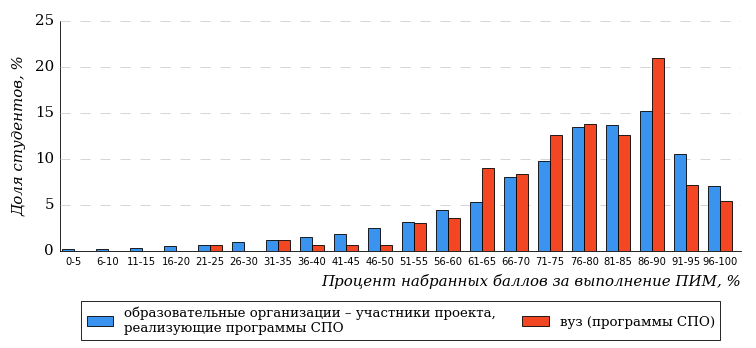 Распределение результатов тестирования студентов вуза (программы СПО) и образовательных организаций – участников проекта, реализующих программы СПО, в целом по показателю «Доля студентов на уровне обученности не ниже второго» в соответствии с моделью оценки результатов обучения представлено на рисунке 3.2.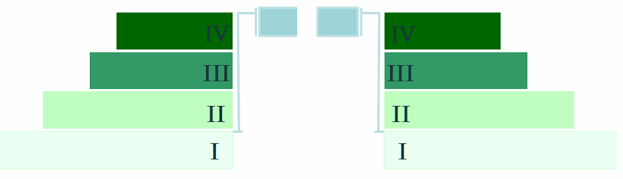 Рисунок 3.2 – Диаграмма распределения результатов тестирования студентов
по уровням обученностиКак видно из рисунка 3.2, доля студентов вуза (программы СПО) на уровне обученности не ниже второго составляет 95% (по вузу (программы СПО) в целом), а доля студентов образовательных организаций – участников проекта, реализующих программы СПО, на уровне обученности не ниже второго – 90% (для всей совокупности образовательных организаций – участников проекта, реализующих программы СПО, в целом).На диаграмме (рисунок 3.3) отмечено положение вуза (программы СПО) на фоне образовательных организаций – участников проекта, реализующих программы СПО, по показателю «Доля студентов на уровне обученности не ниже второго» (в рамках ФЭПО-37).
Рисунок 3.3 – Диаграмма ранжирования 
по показателю «Доля студентов на уровне обученности не ниже второго»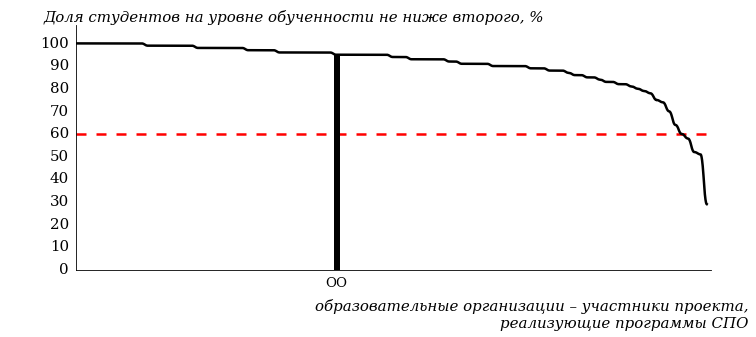 На рисунке 3.3 красной линией показан критерий оценки результатов обучения «60% студентов на уровне обученности не ниже второго». Темным столбиком отмечен результат по этому показателю студентов вуза (программы СПО).На диаграмме (рисунок 3.4) представлено распределение студентов по уровням обученности в соответствии с процентом набранных баллов по результатам выполнения ПИМ.
Рисунок 3.4 – Распределение результатов тестирования студентов вуза (программы СПО)
по уровням обученности в соответствии с процентом набранных баллов
за выполнение ПИМ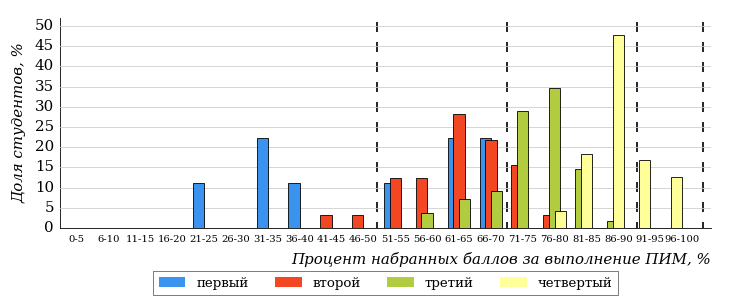 
Рисунок 3.5 – Распределение результатов тестирования студентов 
по уровням обученности в соответствии с процентом набранных баллов
за выполнение ПИМ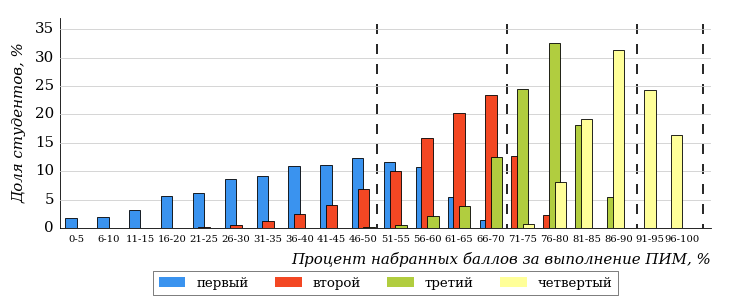 Диаграммы (рисунки 3.4 и 3.5) позволяют провести экспресс-оценку результатов тестирования студентов вуза (программы СПО): сопоставить набранные баллы за выполнение ПИМ с уровнем обученности, а также провести сравнение результатов тестирования студентов вуза (программы СПО) с результатами по аналогичным показателям образовательных организаций – участников проекта, реализующих программы СПО.На оси абсцисс показан процент набранных баллов за выполнение ПИМ и выделена интервальная шкала по данному показателю: [0%; 50%),
[50%; 70%), [70%; 90%), [90%; 100%]. Столбцы различного цвета указывают на долю студентов, находящихся соответственно на первом, втором, третьем и четвертом уровнях обученности.ПРИМЕЧАНИЕ:Предложенная шкала носит рекомендательный характер и может быть использована как дополнение к построению общего рейтинга результатов тестирования.Результаты обучения студентов вуза (программы СПО) и образовательных организаций – участников проекта, реализующих программы СПОСпециальность 13.02.02 «Теплоснабжение и теплотехническое оборудование»Результаты тестирования студентов вуза (программы СПО) и образовательных организаций – участников проекта, реализующих программы СПО, специальности «Теплоснабжение и теплотехническое оборудование» по показателю «Доля студентов по проценту набранных баллов за выполнение ПИМ» представлены на рисунке 3.6.
Рисунок 3.6 – Распределение результатов тестирования студентов вуза (программы СПО)
с наложением на общий результат образовательных организаций – участников проекта, реализующих программы СПО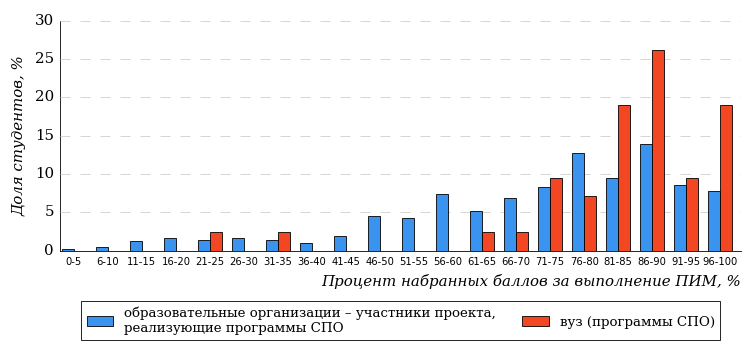 Распределение результатов тестирования студентов вуза (программы СПО) и образовательных организаций – участников проекта, реализующих программы СПО, по показателю «Доля студентов на уровне обученности не ниже второго» в соответствии с моделью оценки результатов обучения представлено на рисунке 3.7.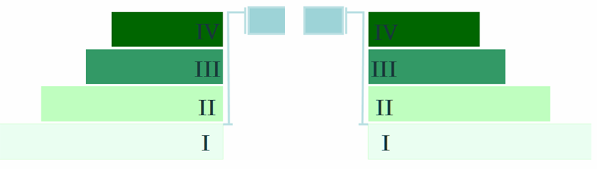 Рисунок 3.7 – Диаграмма распределения результатов тестирования студентовКак видно из рисунка 3.7, доля студентов специальности «Теплоснабжение и теплотехническое оборудование» на уровне обученности не ниже второго, составляет 93%, а доля студентов данной специальности образовательных организаций – участников проекта, реализующих программы СПО – 82%.На диаграмме (рисунок 3.8) темным столбиком отмечен результат по показателю «Доля студентов на уровне обученности не ниже второго» для специальности «Теплоснабжение и теплотехническое оборудование» вуза (программы СПО) на фоне образовательных организаций – участников проекта, реализующих программы СПО, реализующих данную специальность (в рамках ФЭПО-37).
Рисунок 3.8 – Диаграмма ранжирования образовательных организаций – участников проекта, реализующих программы СПО,
по показателю «Доля студентов на уровне обученности не ниже второго»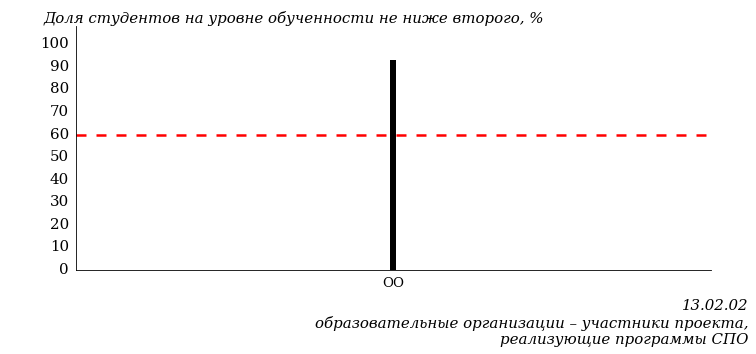 ПРИМЕЧАНИЕ:Фон образовательных организаций – участников проекта, реализующих программы СПО, не приводится, если их количество по данной специальности не превышает 5.На рисунке 3.8 красной линией показан критерий оценки результатов обучения «60% студентов на уровне обученности не ниже второго».На диаграмме (рисунок 3.9) представлено распределение студентов вуза (программы СПО) специальности «Теплоснабжение и теплотехническое оборудование» по уровням обученности в соответствии с процентом набранных баллов по результатам выполнения ПИМ.
Рисунок 3.9 – Распределение результатов тестирования студентов вуза (программы СПО)
по уровням обученности в соответствии
с процентом набранных баллов за выполнение ПИМ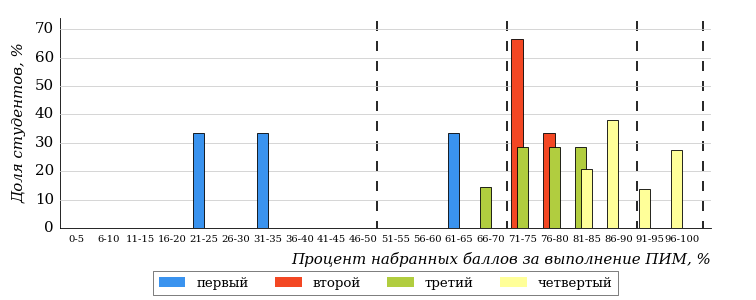 
Рисунок 3.10 – Распределение результатов тестирования студентов образовательных организаций – участников проекта, реализующих программы СПО,
по уровням обученности в соответствии
с процентом набранных баллов за выполнение ПИМ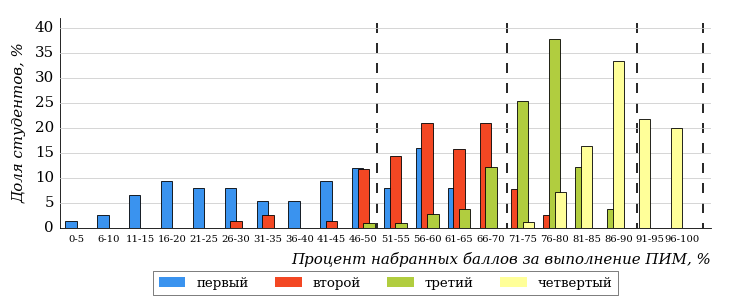 Диаграммы (рисунки 3.9 и 3.10) позволяют провести экспресс-оценку результатов тестирования студентов специальности вуза (программы СПО): сопоставить набранные баллы за выполнение ПИМ с уровнем обученности, а также провести сравнение результатов тестирования студентов вуза (программы СПО) по специальности «Теплоснабжение и теплотехническое оборудование» с результатами по данным показателям этой же специальности образовательных организаций – участников проекта, реализующих программы СПО.На оси абсцисс показан процент набранных баллов за выполнение ПИМ и выделена интервальная шкала по данному показателю: [0%; 50%),
[50%; 70%), [70%; 90%), [90%; 100%]. Столбцы различного цвета указывают на долю студентов, находящихся соответственно на первом, втором, третьем и четвертом уровнях обученности.ПРИМЕЧАНИЕ:Предложенная шкала носит рекомендательный характер и может быть использована как дополнение к построению общего рейтинга результатов тестирования.Специальность 36.02.02 «Зоотехния»Результаты тестирования студентов вуза (программы СПО) и образовательных организаций – участников проекта, реализующих программы СПО, специальности «Зоотехния» по показателю «Доля студентов по проценту набранных баллов за выполнение ПИМ» представлены на рисунке 3.11.
Рисунок 3.11 – Распределение результатов тестирования студентов вуза (программы СПО)
с наложением на общий результат образовательных организаций – участников проекта, реализующих программы СПО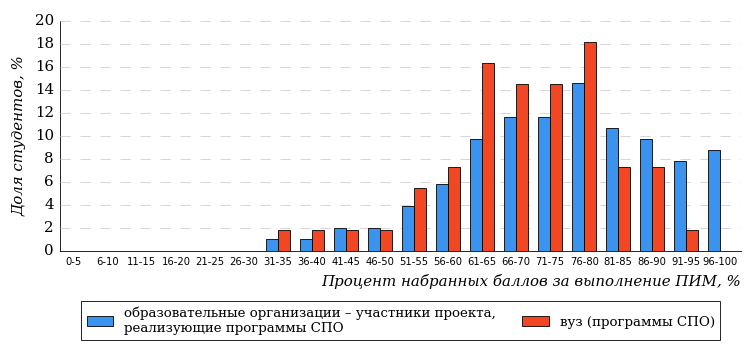 Распределение результатов тестирования студентов вуза (программы СПО) и образовательных организаций – участников проекта, реализующих программы СПО, по показателю «Доля студентов на уровне обученности не ниже второго» в соответствии с моделью оценки результатов обучения представлено на рисунке 3.12.Рисунок 3.12 – Диаграмма распределения результатов тестирования студентовКак видно из рисунка 3.12, доля студентов специальности «Зоотехния» на уровне обученности не ниже второго, составляет 95%, а доля студентов данной специальности образовательных организаций – участников проекта, реализующих программы СПО – 94%.На диаграмме (рисунок 3.13) темным столбиком отмечен результат по показателю «Доля студентов на уровне обученности не ниже второго» для специальности «Зоотехния» вуза (программы СПО) на фоне образовательных организаций – участников проекта, реализующих программы СПО, реализующих данную специальность (в рамках ФЭПО-37).
Рисунок 3.13 – Диаграмма ранжирования образовательных организаций – участников проекта, реализующих программы СПО,
по показателю «Доля студентов на уровне обученности не ниже второго»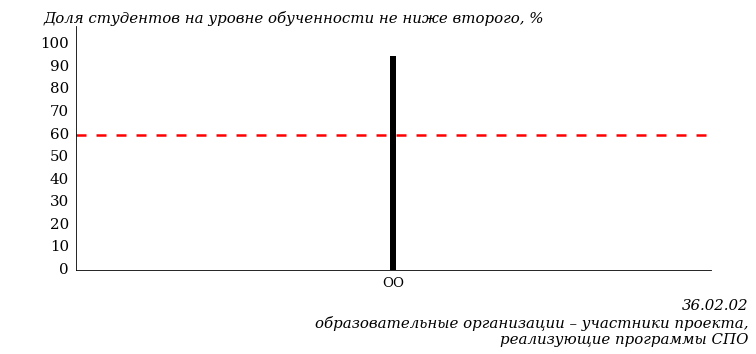 ПРИМЕЧАНИЕ:Фон образовательных организаций – участников проекта, реализующих программы СПО, не приводится, если их количество по данной специальности не превышает 5.На рисунке 3.13 красной линией показан критерий оценки результатов обучения «60% студентов на уровне обученности не ниже второго».На диаграмме (рисунок 3.14) представлено распределение студентов вуза (программы СПО) специальности «Зоотехния» по уровням обученности в соответствии с процентом набранных баллов по результатам выполнения ПИМ.
Рисунок 3.14 – Распределение результатов тестирования студентов вуза (программы СПО)
по уровням обученности в соответствии
с процентом набранных баллов за выполнение ПИМ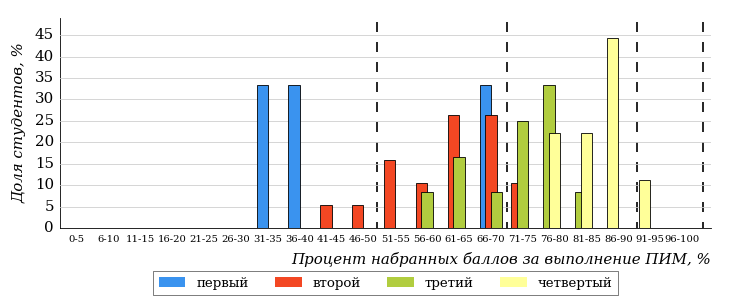 
Рисунок 3.15 – Распределение результатов тестирования студентов образовательных организаций – участников проекта, реализующих программы СПО,
по уровням обученности в соответствии
с процентом набранных баллов за выполнение ПИМ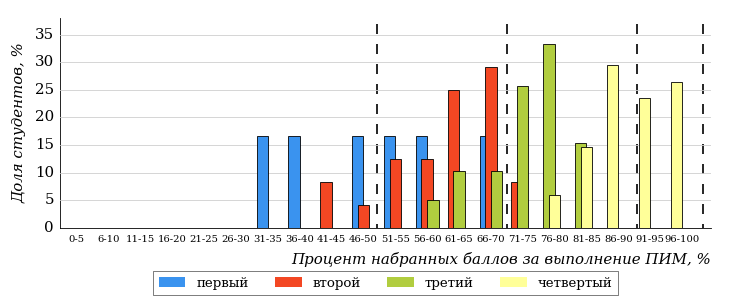 Диаграммы (рисунки 3.14 и 3.15) позволяют провести экспресс-оценку результатов тестирования студентов специальности вуза (программы СПО): сопоставить набранные баллы за выполнение ПИМ с уровнем обученности, а также провести сравнение результатов тестирования студентов вуза (программы СПО) по специальности «Зоотехния» с результатами по данным показателям этой же специальности образовательных организаций – участников проекта, реализующих программы СПО.На оси абсцисс показан процент набранных баллов за выполнение ПИМ и выделена интервальная шкала по данному показателю: [0%; 50%),
[50%; 70%), [70%; 90%), [90%; 100%]. Столбцы различного цвета указывают на долю студентов, находящихся соответственно на первом, втором, третьем и четвертом уровнях обученности.ПРИМЕЧАНИЕ:Предложенная шкала носит рекомендательный характер и может быть использована как дополнение к построению общего рейтинга результатов тестирования.Специальность 38.02.01 «Экономика и бухгалтерский учет (по отраслям)»Результаты тестирования студентов вуза (программы СПО) и образовательных организаций – участников проекта, реализующих программы СПО, специальности «Экономика и бухгалтерский учет (по отраслям)» по показателю «Доля студентов по проценту набранных баллов за выполнение ПИМ» представлены на рисунке 3.16.
Рисунок 3.16 – Распределение результатов тестирования студентов вуза (программы СПО)
с наложением на общий результат образовательных организаций – участников проекта, реализующих программы СПО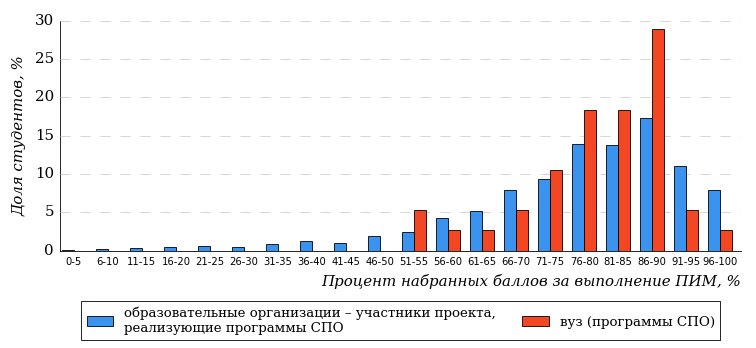 Распределение результатов тестирования студентов вуза (программы СПО) и образовательных организаций – участников проекта, реализующих программы СПО, по показателю «Доля студентов на уровне обученности не ниже второго» в соответствии с моделью оценки результатов обучения представлено на рисунке 3.17.Рисунок 3.17 – Диаграмма распределения результатов тестирования студентовКак видно из рисунка 3.17, доля студентов специальности «Экономика и бухгалтерский учет (по отраслям)» на уровне обученности не ниже второго, составляет 95%, а доля студентов данной специальности образовательных организаций – участников проекта, реализующих программы СПО – 92%.На диаграмме (рисунок 3.18) темным столбиком отмечен результат по показателю «Доля студентов на уровне обученности не ниже второго» для специальности «Экономика и бухгалтерский учет (по отраслям)» вуза (программы СПО) на фоне образовательных организаций – участников проекта, реализующих программы СПО, реализующих данную специальность (в рамках ФЭПО-37).
Рисунок 3.18 – Диаграмма ранжирования образовательных организаций – участников проекта, реализующих программы СПО,
по показателю «Доля студентов на уровне обученности не ниже второго»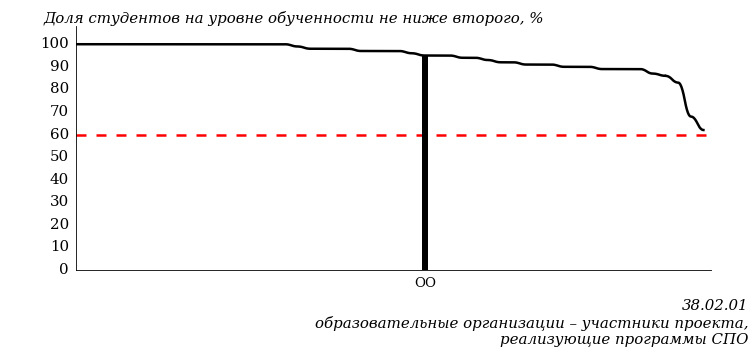 ПРИМЕЧАНИЕ:Фон образовательных организаций – участников проекта, реализующих программы СПО, не приводится, если их количество по данной специальности не превышает 5.На рисунке 3.18 красной линией показан критерий оценки результатов обучения «60% студентов на уровне обученности не ниже второго».На диаграмме (рисунок 3.19) представлено распределение студентов вуза (программы СПО) специальности «Экономика и бухгалтерский учет (по отраслям)» по уровням обученности в соответствии с процентом набранных баллов по результатам выполнения ПИМ.
Рисунок 3.19 – Распределение результатов тестирования студентов вуза (программы СПО)
по уровням обученности в соответствии
с процентом набранных баллов за выполнение ПИМ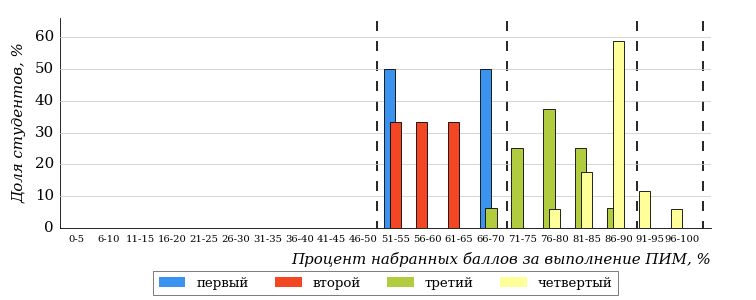 
Рисунок 3.20 – Распределение результатов тестирования студентов образовательных организаций – участников проекта, реализующих программы СПО,
по уровням обученности в соответствии
с процентом набранных баллов за выполнение ПИМ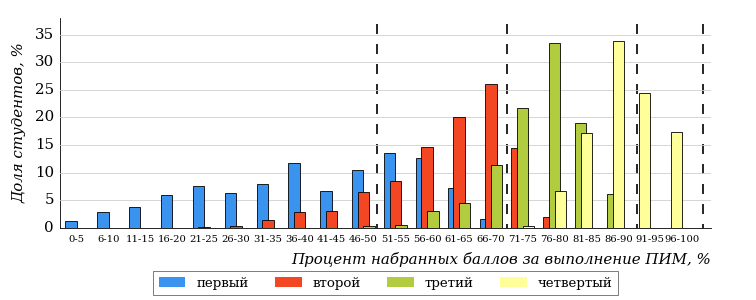 Диаграммы (рисунки 3.19 и 3.20) позволяют провести экспресс-оценку результатов тестирования студентов специальности вуза (программы СПО): сопоставить набранные баллы за выполнение ПИМ с уровнем обученности, а также провести сравнение результатов тестирования студентов вуза (программы СПО) по специальности «Экономика и бухгалтерский учет (по отраслям)» с результатами по данным показателям этой же специальности образовательных организаций – участников проекта, реализующих программы СПО.На оси абсцисс показан процент набранных баллов за выполнение ПИМ и выделена интервальная шкала по данному показателю: [0%; 50%),
[50%; 70%), [70%; 90%), [90%; 100%]. Столбцы различного цвета указывают на долю студентов, находящихся соответственно на первом, втором, третьем и четвертом уровнях обученности.ПРИМЕЧАНИЕ:Предложенная шкала носит рекомендательный характер и может быть использована как дополнение к построению общего рейтинга результатов тестирования.Специальность 40.02.01 «Право и организация социального обеспечения»Результаты тестирования студентов вуза (программы СПО) и образовательных организаций – участников проекта, реализующих программы СПО, специальности «Право и организация социального обеспечения» по показателю «Доля студентов по проценту набранных баллов за выполнение ПИМ» представлены на рисунке 3.21.
Рисунок 3.21 – Распределение результатов тестирования студентов вуза (программы СПО)
с наложением на общий результат образовательных организаций – участников проекта, реализующих программы СПО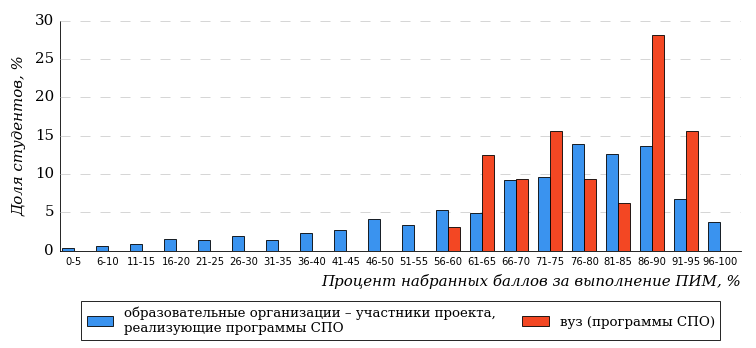 Распределение результатов тестирования студентов вуза (программы СПО) и образовательных организаций – участников проекта, реализующих программы СПО, по показателю «Доля студентов на уровне обученности не ниже второго» в соответствии с моделью оценки результатов обучения представлено на рисунке 3.22.Рисунок 3.22 – Диаграмма распределения результатов тестирования студентовКак видно из рисунка 3.22, доля студентов специальности «Право и организация социального обеспечения» на уровне обученности не ниже второго, составляет 97%, а доля студентов данной специальности образовательных организаций – участников проекта, реализующих программы СПО – 84%.На диаграмме (рисунок 3.23) темным столбиком отмечен результат по показателю «Доля студентов на уровне обученности не ниже второго» для специальности «Право и организация социального обеспечения» вуза (программы СПО) на фоне образовательных организаций – участников проекта, реализующих программы СПО, реализующих данную специальность (в рамках ФЭПО-37).
Рисунок 3.23 – Диаграмма ранжирования образовательных организаций – участников проекта, реализующих программы СПО,
по показателю «Доля студентов на уровне обученности не ниже второго»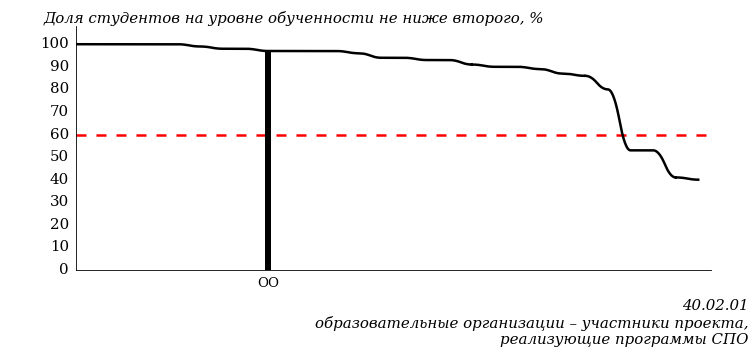 ПРИМЕЧАНИЕ:Фон образовательных организаций – участников проекта, реализующих программы СПО, не приводится, если их количество по данной специальности не превышает 5.На рисунке 3.23 красной линией показан критерий оценки результатов обучения «60% студентов на уровне обученности не ниже второго».На диаграмме (рисунок 3.24) представлено распределение студентов вуза (программы СПО) специальности «Право и организация социального обеспечения» по уровням обученности в соответствии с процентом набранных баллов по результатам выполнения ПИМ.
Рисунок 3.24 – Распределение результатов тестирования студентов вуза (программы СПО)
по уровням обученности в соответствии
с процентом набранных баллов за выполнение ПИМ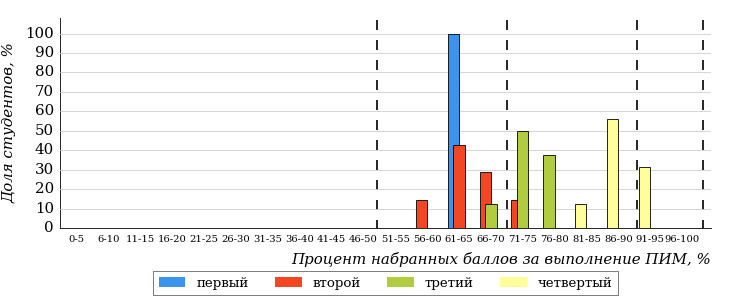 
Рисунок 3.25 – Распределение результатов тестирования студентов образовательных организаций – участников проекта, реализующих программы СПО,
по уровням обученности в соответствии
с процентом набранных баллов за выполнение ПИМ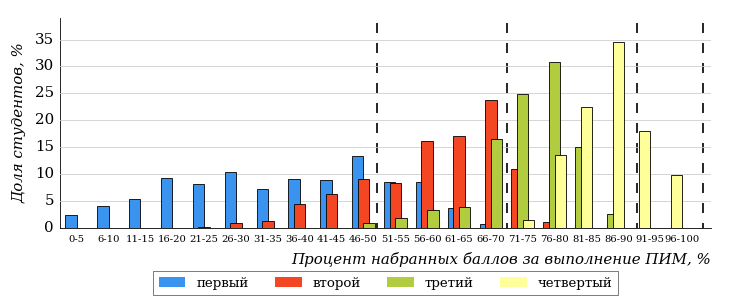 Диаграммы (рисунки 3.24 и 3.25) позволяют провести экспресс-оценку результатов тестирования студентов специальности вуза (программы СПО): сопоставить набранные баллы за выполнение ПИМ с уровнем обученности, а также провести сравнение результатов тестирования студентов вуза (программы СПО) по специальности «Право и организация социального обеспечения» с результатами по данным показателям этой же специальности образовательных организаций – участников проекта, реализующих программы СПО.На оси абсцисс показан процент набранных баллов за выполнение ПИМ и выделена интервальная шкала по данному показателю: [0%; 50%),
[50%; 70%), [70%; 90%), [90%; 100%]. Столбцы различного цвета указывают на долю студентов, находящихся соответственно на первом, втором, третьем и четвертом уровнях обученности.ПРИМЕЧАНИЕ:Предложенная шкала носит рекомендательный характер и может быть использована как дополнение к построению общего рейтинга результатов тестирования.Результаты обучения студентов вуза (программы СПО) и образовательных организаций – участников проекта, реализующих программы СПО, по дисциплинамРезультаты обучения студентов вуза (программы СПО) и образовательных организаций – участников проекта, реализующих программы СПО, по дисциплинам циклов ГСЭ, МЕН, ПД СПО на основе предложенной модели оценки представлены в таблице 3.1.Для выборки студентов вуза (программы СПО), обучающихся по отдельным специальностям, по каждой дисциплине указан процент студентов на уровне обученности не ниже второго.Таблица 3.1 – Результаты обучения студентов вуза (программы СПО) по дисциплинам (ФЭПО-37)ПРИМЕЧАНИЯ:1.	В таблице красным цветом выделена доля студентов на уровне обученности
не ниже второго, составляющая меньше 60%.2.	Знаком «*» отмечены результаты для выборки студентов менее 10 человек.Мониторинг результатов обучения студентов в рамках ФЭПО-33 – ФЭПО-37Мониторинг результатов обучения студентов вуза (программы СПО) и образовательных организаций – участников проекта, реализующих программы СПО, в целомРаспределение результатов обучения студентов вуза (программы СПО) и образовательных организаций – участников проекта, реализующих программы СПО, представлено на рисунке 4.1. На диаграмме показана доля студентов, находящихся соответственно на первом, втором, третьем и четвертом уровнях обученности.
Рисунок 4.1 – Диаграмма распределения результатов обучения студентов вуза (программы СПО)
и образовательных организаций – участников проекта, реализующих программы СПО,
по уровням обученности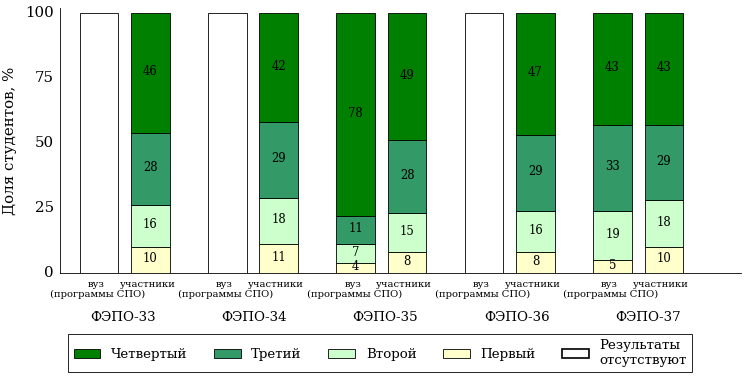 Доля студентов вуза (программы СПО) и образовательных организаций – участников проекта, реализующих программы СПО, находящихся на уровне обученности не ниже второго, за пять этапов (ФЭПО-33 – ФЭПО-37) приведена в таблице 4.1.Таблица 4.1 – Мониторинг результатов обучения студентовМониторинг результатов обучения студентов вуза (программы СПО) и образовательных организаций – участников проекта, реализующих программы СПОРаспределение результатов тестирования студентов вуза (программы СПО) и образовательных организаций – участников проекта, реализующих программы СПО, обучающихся по отдельным специальностям, представлено на рисунках 4.2-4.5. На диаграммах показана доля студентов, находящихся соответственно на первом, втором, третьем и четвертом уровнях обученности.Специальность 13.02.02 «Теплоснабжение и теплотехническое оборудование»
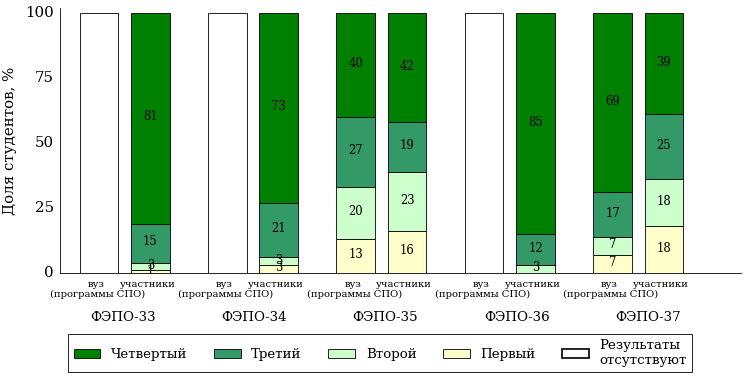 Рисунок 4.2 – Диаграмма распределения результатов обучения студентов вуза (программы СПО)
и образовательных организаций – участников проекта, реализующих программы СПО, по уровням обученностиСпециальность 36.02.02 «Зоотехния»
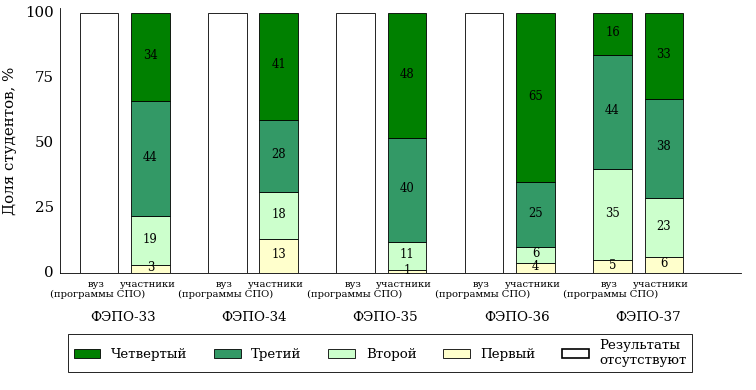 Рисунок 4.3 – Диаграмма распределения результатов обучения студентов вуза (программы СПО)
и образовательных организаций – участников проекта, реализующих программы СПО, по уровням обученностиСпециальность 38.02.01 «Экономика и бухгалтерский учет (по отраслям)»
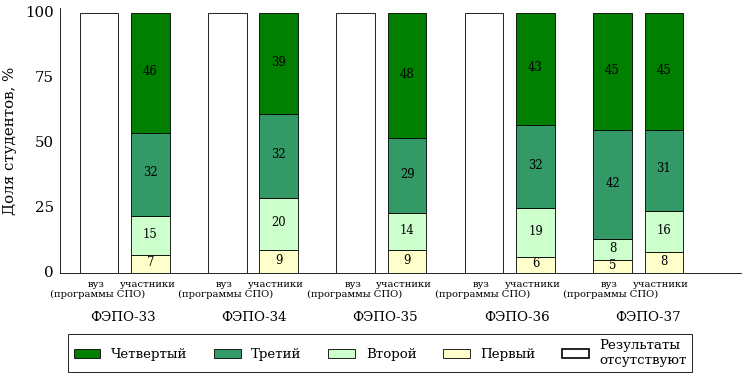 Рисунок 4.4 – Диаграмма распределения результатов обучения студентов вуза (программы СПО)
и образовательных организаций – участников проекта, реализующих программы СПО, по уровням обученностиСпециальность 40.02.01 «Право и организация социального обеспечения»
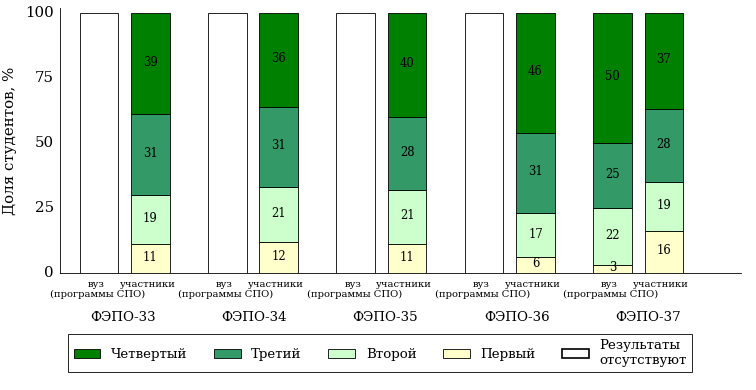 Рисунок 4.5 – Диаграмма распределения результатов обучения студентов вуза (программы СПО)
и образовательных организаций – участников проекта, реализующих программы СПО, по уровням обученности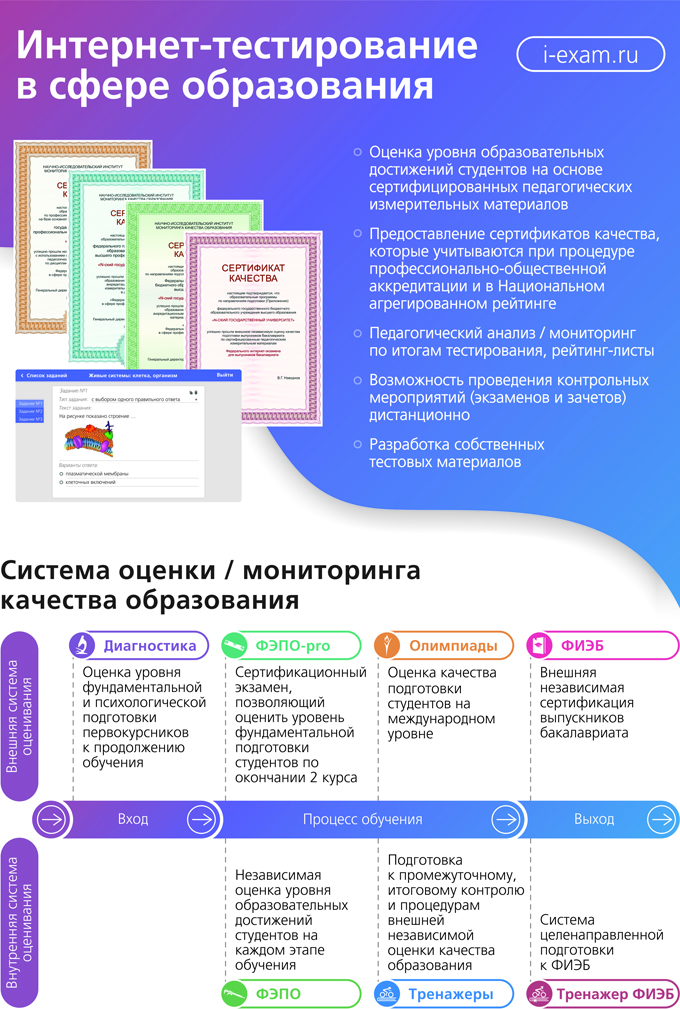 КАЛЕНДАРЬ ПРОЕКТОВ НА 2023 ГОД Для вузов и филиалов вузов (ПРОГРАММЫ ВО)1. При количестве тестирований до 10000 сеансов в Интернет-тренажерах и ФЭПО для одной ОО. 
Для получения дополнительного пакета в 10000 сеансов необходимо заключить новый договор, при этом ОО предоставляется
 скидка в размере 30%.2. Стоимость участия в проекте «Интернет-тренажеры в сфере образования» зависит от количества выбранных модулей. 
При этом ОО может выбрать любое количество модулей из трех предлагаемых: – модуль и базы данных ПИМ для проведения тестирования в студенческих режимах «Обучение» и «Самоконтроль»; – модуль и базы данных ПИМ для проведения тестирования в преподавательском режиме «Текущий контроль», включая режим «Сессия»; – модуль «Тест-Конструктор» для проведения тестирования в преподавательском режиме «Текущий контроль», включая режим «Сессия», по ПИМ, разработанным преподавателями ОО. * Образовательные организации, которые не принимали участие ни в одном проекте более двух лет. Для ОО, заключивших годовые договоры на участие в проектах «Федеральный интернет-экзамен в сфере профессионального образования (ФЭПО)» (март 2023 г. – февраль 2024 г.) и «Интернет-тренажеры в сфере образования» (март 2023 г. – февраль 2024 г.), проект «Диагностическое интернет-тестирование студентов первого курса» предоставляется со скидкой 50%.КАЛЕНДАРЬ ПРОЕКТОВ НА 2023 ГОД Для вузов и филиалов вузов (ПРОГРАММЫ СПО)1. При количестве тестирований до 10000 сеансов в Интернет-тренажерах и ФЭПО для одной ОО. 
Для получения дополнительного пакета в 10000 сеансов необходимо заключить новый договор, при этом ОО предоставляется
 скидка в размере 30%.2. Стоимость участия в проекте «Интернет-тренажеры в сфере образования» зависит от количества выбранных модулей. 
При этом ОО может выбрать любое количество модулей из трех предлагаемых: – модуль и базы данных ПИМ для проведения тестирования в студенческих режимах «Обучение» и «Самоконтроль»; – модуль и базы данных ПИМ для проведения тестирования в преподавательском режиме «Текущий контроль», включая режим «Сессия»; – модуль «Тест-Конструктор» для проведения тестирования в преподавательском режиме «Текущий контроль», включая режим «Сессия», по ПИМ, разработанным преподавателями ОО. * Образовательные организации, которые не принимали участие ни в одном проекте более двух лет. Для ОО, заключивших годовые договоры на участие в проектах «Федеральный интернет-экзамен в сфере профессионального образования (ФЭПО)» (март 2023 г. – февраль 2024 г.) и «Интернет-тренажеры в сфере образования» (март 2023 г. – февраль 2024 г.), проект «Диагностическое интернет-тестирование студентов первого курса» предоставляется со скидкой 50%.КАЛЕНДАРЬ ПРОЕКТОВ НА 2023 ГОД
для ссузов и филиалов ссузов1. При количестве тестирований до 10000 сеансов в Интернет-тренажерах и ФЭПО для одной ОО. 
Для получения дополнительного пакета в 10000 сеансов необходимо заключить новый договор, при этом ОО предоставляется
 скидка в размере 30%.2. Стоимость участия в проекте «Интернет-тренажеры в сфере образования» зависит от количества выбранных модулей. 
При этом ОО может выбрать любое количество модулей из трех предлагаемых: – модуль и базы данных ПИМ для проведения тестирования в студенческих режимах «Обучение» и «Самоконтроль»; – модуль и базы данных ПИМ для проведения тестирования в преподавательском режиме «Текущий контроль», включая режим «Сессия»; – модуль «Тест-Конструктор» для проведения тестирования в преподавательском режиме «Текущий контроль», включая режим «Сессия», по ПИМ, разработанным преподавателями ОО. Для ОО, заключивших годовые договоры на участие в проектах «Федеральный интернет-экзамен в сфере профессионального образования (ФЭПО)» (март 2023 г. – февраль 2024 г.) и «Интернет-тренажеры в сфере образования» (март 2023 г. – февраль 2024 г.), проект «Диагностическое интернет-тестирование студентов первого курса» предоставляется со скидкой 50%.Приложение. Формы представления результатов тестированияОбращаем Ваше внимание на то, что данное приложение содержит примеры графических форм для анализа результатов тестирования. Данные примеры не относятся к результатам тестирования студентов Вашего вуза (ссуза).Для оценки качества подготовки студентов результаты тестирования представлены в формах, удобных для принятия организационных и методических решений:диаграмма распределения результатов тестирования студентов по уровням обученности («лестница Беспалько»);диаграмма ранжирования вузов (ссузов) – участников по показателю «Доля студентов на уровне обученности не ниже второго»;диаграмма распределения результатов обучения студентов за пять последовательных этапов ФЭПО;гистограмма плотности распределения результатов тестирования студентов;круговая диаграмма распределения результатов обучения студентов;гистограмма плотности распределения результатов выполнения заданий блока ПИМ по дисциплине;карта коэффициентов решаемости заданий по темам первого блока ПИМ по дисциплине;диаграмма результатов выполнения заданий второго и третьего блоков ПИМ по дисциплине.Диаграмма распределения результатов тестирования студентов по уровням обученности («лестница Беспалько») позволяет оценить распределение результатов для данной группы тестируемых по уровням обученности и провести сравнение с аналогичными результатами участников ФЭПО. После диаграммы (рисунок 1) приводится информация о значении процента студентов, находящихся на уровне обученности не ниже второго как для выборки студентов вуза (ссуза), так и для выборки студентов вузов (ссузов) – участников в рамках текущего этапа ФЭПО).Рисунок 1 – Диаграмма распределения результатов тестирования студентов
по уровням обученностиДиаграмма ранжирования вузов (ссузов) – участников по показателю «Доля студентов на уровне обученности не ниже второго» позволяет сравнить результаты обучения студентов образовательной программы с результатами студентов аналогичных программ других образовательных организаций – участников ФЭПО и определить на общем фоне место вуза (ссуза) по данному показателю. На диаграмме (рисунок 2) красной линией показан критерий оценки результатов обучения «60% студентов на уровне обученности не ниже второго», темным столбиком отмечен результат по этому показателю для направления подготовки вуза на фоне вузов – участников ФЭПО, реализующих данное направление подготовки.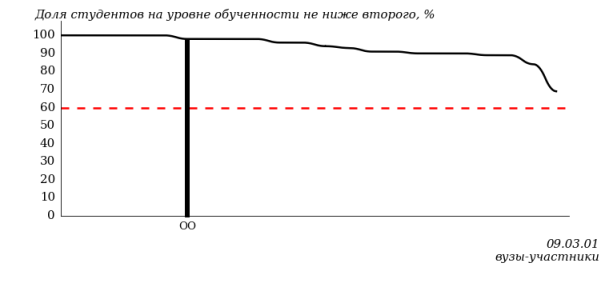 Рисунок 2 – Диаграмма ранжирования вузов-участников
по показателю «Доля студентов на уровне обученности не ниже второго»Диаграмма распределения результатов обучения студентов за пять последовательных этапов ФЭПО позволяет мониторить результаты обучения студентов по вузу в целом, по направлению подготовки (специальности), по дисциплине и провести сравнение с аналогичными результатами (рисунок 3).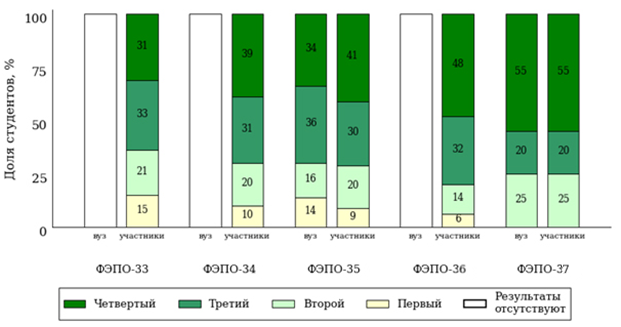 Рисунок 3 – Диаграмма распределения результатов обучения студентов
за пять последовательных этапов ФЭПОГистограмма плотности распределения результатов тестирования студентов используется для характеристики плотности распределения данных по проценту набранных баллов за выполнение ПИМ. Каждый столбик на диаграмме (рисунок 4) показывает долю студентов, результаты которых лежат в данном 5-процентном интервале. По гистограмме определяется характер распределения результатов для данной группы тестируемых и могут быть выделены подгруппы студентов с различным качеством подготовки. Согласно предложенной модели оценки качества подготовки студентов гистограмма должна быть смещена в сторону более высоких процентов за выполнение ПИМ. Столбцы разного цвета характеризуют результаты образовательной организации и аналогичные результаты участников ФЭПО, что позволяет провести сравнение по проценту набранных баллов за выполнение ПИМ.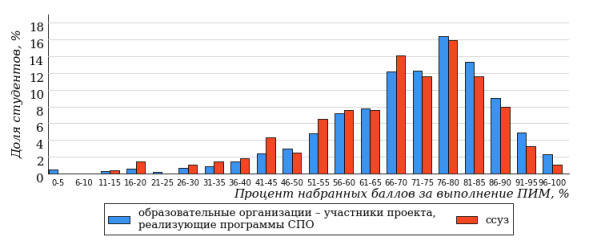 Рисунок 4 – Гистограмма плотности распределения результатов тестирования студентов
с наложением на общий результат участниковГистограмму плотности распределения результатов тестирования студентов (рисунок 5) можно использовать для проведения экспресс-оценки результатов тестирования студентов вуза (ссуза), позволяющей сравнить набранные баллы за выполнение ПИМ с соответствующим уровнем обученности. По данному показателю предложена интервальная шкала: [0%; 50%), [50%; 70%), [70%; 90%), [90%; 100%]. Столбцы различного цвета указывают на долю студентов, находящихся соответственно на первом, втором, третьем и четвертом уровнях обученности.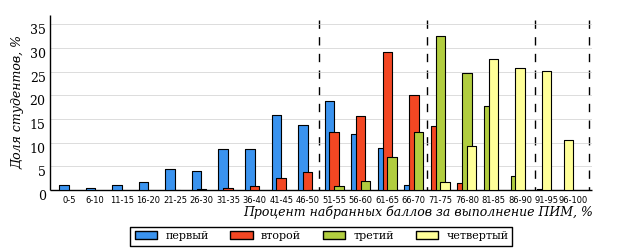 Рисунок 5 – Гистограмма плотности распределения результатов тестирования студентов
вуза (ссуза) по уровням обученности в соответствии с процентом набранных баллов
за выполнение ПИМВ приведенных материалах использованы формы представления результатов тестирования студентов, удобные для принятия решений на различных уровнях управления учебным процессом в образовательной организации.Результаты тестирования студентов обработаны
в Научно-исследовательском институте 
мониторинга качества образования.По представленным аналитическим материалам 
ждем Ваших предложений и замечаний 
по адресу:424002, Республика Марий Эл, г. Йошкар-Ола, ул. Я. Эшпая, д. 155.Телефоны: +7 (8362) 64-16-88; +7 (8362) 42-24-68.E-mail: nii.mko@yandex.ru.Web-ресурс:www.i-exam.ru.Период
проведенияЭтапКоличество образовательных организаций – участников проекта, реализующих программы СПОКоличество сеансов тестированиямарт –июль 2021ФЭПО-3310660255октябрь 2021 –февраль 2022ФЭПО-3411469082март –июль 2022ФЭПО-3510156312октябрь 2022 –февраль 2023ФЭПО-3611067812март –июль 2023ФЭПО-3710150332Период
проведенияЭтапКоличество специальностейКоличество сеансов тестированиямарт –июль 2021ФЭПО-3300октябрь 2021 –февраль 2022ФЭПО-3400март –июль 2022ФЭПО-35445октябрь 2022 –февраль 2023ФЭПО-3600март –июль 2023ФЭПО-374167Шифр
специальностиНаименование
специальностиКоличество сеансов
тестированияКоличество сеансов
тестированияКоличество сеансов
тестированияКоличество сеансов
тестированияКоличество сеансов
тестированияШифр
специальностиНаименование
специальностиФЭПО-33ФЭПО-34ФЭПО-35ФЭПО-36ФЭПО-3713.02.02Теплоснабжение и теплотехническое оборудование--15-4221.02.05Земельно-имущественные отношения--10--35.02.05Агрономия--10--35.02.07Механизация сельского хозяйства--10--36.02.02Зоотехния----5538.02.01Экономика и бухгалтерский учет (по отраслям)----3840.02.01Право и организация социального обеспечения----32Объект
оценкиПоказатель оценки
результатов обучения студентаУровень обученности
(уровень результатов обучения)СтудентМенее 70% баллов за задания каждого из блоков 1, 2 и 3ПервыйСтудентНе менее 70% баллов за задания блока 1и меньше 70% баллов за задания каждого из блоков 2 и 3илиНе менее 70% баллов за задания блока 2и меньше 70% баллов за задания каждого из блоков 1 и 3илиНе менее 70% баллов за задания блока 3и меньше 70% баллов за задания каждого из блоков 1 и 2ВторойСтудентНе менее 70% баллов за задания каждого из блоков 1 и 2и меньше 70% баллов за задания блока 3илиНе менее 70% баллов за задания каждого из блоков 1 и 3и меньше 70% баллов за задания блока 2илиНе менее 70% баллов за задания каждого из блоков 2 и 3и меньше 70% баллов за задания блока 1ТретийСтудентНе менее 70% баллов за задания каждого из блоков 1, 2 и 3ЧетвертыйОбъект оценкиПоказатель оценки
результатов обученияКритерий оценки
результатов обученияСтудентДостигнутый уровень
результатов обученияУровень обученности
не ниже второгоВыборка студентов специальностиПроцент студентов
на уровне обученности
не ниже второго60% студентов на уровне обученности
не ниже второговуз (программы СПО)образовательные организации – участники проекта, реализующие программы СПОвуз (программы СПО)образовательные организации – участники проекта, реализующие программы СПОвуз (программы СПО)образовательные организации – участники проекта, реализующие программы СПОвуз (программы СПО)образовательные организации – участники проекта, реализующие программы СПОвуз (программы СПО)образовательные организации – участники проекта, реализующие программы СПОЦиклДисциплинаКоличествостудентовДоля студентов на уровне обученности не ниже второгоВыполнение критерия оценки результатов обучения13.02.02 Теплоснабжение и теплотехническое оборудование13.02.02 Теплоснабжение и теплотехническое оборудование13.02.02 Теплоснабжение и теплотехническое оборудование13.02.02 Теплоснабжение и теплотехническое оборудование13.02.02 Теплоснабжение и теплотехническое оборудованиеМЕНМатематика13100%+ПДИнформационные технологии в профессиональной деятельности1984%+ПДМатериаловедение10100%+36.02.02 Зоотехния36.02.02 Зоотехния36.02.02 Зоотехния36.02.02 Зоотехния36.02.02 ЗоотехнияГСЭАнглийский язык21100%+ПДБезопасность жизнедеятельности18100%+ПДОсновы экономики, менеджмента и маркетинга1681%+38.02.01 Экономика и бухгалтерский учет (по отраслям)38.02.01 Экономика и бухгалтерский учет (по отраслям)38.02.01 Экономика и бухгалтерский учет (по отраслям)38.02.01 Экономика и бухгалтерский учет (по отраслям)38.02.01 Экономика и бухгалтерский учет (по отраслям)ГСЭАнглийский язык1292%+ГСЭПсихология общения1392%+ПДБезопасность жизнедеятельности13100%+40.02.01 Право и организация социального обеспечения40.02.01 Право и организация социального обеспечения40.02.01 Право и организация социального обеспечения40.02.01 Право и организация социального обеспечения40.02.01 Право и организация социального обеспеченияМЕНИнформатика1191%+ГСЭИстория11100%+ПДДокументационное обеспечение управления10100%+Период
проведенияЭтапДоля студентов вуза (программы СПО) на уровне обученности не ниже второгоДоля студентов образовательных организаций – участников проекта, реализующих программы СПО, на уровне обученности не ниже второгомарт – июль 2021ФЭПО-33-90%октябрь 2021 – февраль 2022ФЭПО-34-89%март – июль 2022ФЭПО-3596%92%октябрь 2022 – февраль 2023ФЭПО-36-92%март – июль 2023ФЭПО-3795%90%Общая численность студентов, обучающихся в ООСтоимость (руб.)1Стоимость (руб.)1Стоимость (руб.)1Стоимость (руб.)1Стоимость (руб.)1Стоимость (руб.)1Стоимость (руб.)1Стоимость (руб.)1Стоимость (руб.)1 Интернет-тренажеры в сфере образования2Периоды тестирования: 02.03 – 31.07.2023 и 01.09.2023 – 29.02.2024 Интернет-тренажеры в сфере образования2Периоды тестирования: 02.03 – 31.07.2023 и 01.09.2023 – 29.02.2024 Интернет-тренажеры в сфере образования2Периоды тестирования: 02.03 – 31.07.2023 и 01.09.2023 – 29.02.2024 Интернет-тренажеры в сфере образования2Периоды тестирования: 02.03 – 31.07.2023 и 01.09.2023 – 29.02.2024 Интернет-тренажеры в сфере образования2Периоды тестирования: 02.03 – 31.07.2023 и 01.09.2023 – 29.02.2024 Интернет-тренажеры в сфере образования2Периоды тестирования: 02.03 – 31.07.2023 и 01.09.2023 – 29.02.2024 Интернет-тренажеры в сфере образования2Периоды тестирования: 02.03 – 31.07.2023 и 01.09.2023 – 29.02.2024 Интернет-тренажеры в сфере образования2Периоды тестирования: 02.03 – 31.07.2023 и 01.09.2023 – 29.02.2024 Интернет-тренажеры в сфере образования2Периоды тестирования: 02.03 – 31.07.2023 и 01.09.2023 – 29.02.2024 Интернет-тренажеры в сфере образования2Периоды тестирования: 02.03 – 31.07.2023 и 01.09.2023 – 29.02.2024Полугодовое участиеПолугодовое участиеПолугодовое участиеПолугодовое участиеГодовое участие (со скидкой)Годовое участие (со скидкой)Годовое участие (со скидкой)Годовое участие (со скидкой)Годовое участие (со скидкой)Один модульДва модуляДва модуляТри модуляОдин модульОдин модульДва модуляДва модуляТри модулядо 1000 чел.3240038000380004840062000620007260072600926001000–3000 чел.42600480004800052400814008140091700917001003003000–10000 чел.5240059700597006690010030010030011420011420012800010000–30000 чел.66900733007330078400128000128000140100140100150000более 30000 чел.74900796007960085100143200143200152200152200162800«Новые участники»*–––25600––––49100 Федеральный интернет-экзамен в сфере профессионального образования (ФЭПО)Периоды тестирования: 02.03 – 31.07.2023 и 03.10.2023 – 29.02.2024 Федеральный интернет-экзамен в сфере профессионального образования (ФЭПО)Периоды тестирования: 02.03 – 31.07.2023 и 03.10.2023 – 29.02.2024 Федеральный интернет-экзамен в сфере профессионального образования (ФЭПО)Периоды тестирования: 02.03 – 31.07.2023 и 03.10.2023 – 29.02.2024 Федеральный интернет-экзамен в сфере профессионального образования (ФЭПО)Периоды тестирования: 02.03 – 31.07.2023 и 03.10.2023 – 29.02.2024 Федеральный интернет-экзамен в сфере профессионального образования (ФЭПО)Периоды тестирования: 02.03 – 31.07.2023 и 03.10.2023 – 29.02.2024 Федеральный интернет-экзамен в сфере профессионального образования (ФЭПО)Периоды тестирования: 02.03 – 31.07.2023 и 03.10.2023 – 29.02.2024 Федеральный интернет-экзамен в сфере профессионального образования (ФЭПО)Периоды тестирования: 02.03 – 31.07.2023 и 03.10.2023 – 29.02.2024 Федеральный интернет-экзамен в сфере профессионального образования (ФЭПО)Периоды тестирования: 02.03 – 31.07.2023 и 03.10.2023 – 29.02.2024 Федеральный интернет-экзамен в сфере профессионального образования (ФЭПО)Периоды тестирования: 02.03 – 31.07.2023 и 03.10.2023 – 29.02.2024 Федеральный интернет-экзамен в сфере профессионального образования (ФЭПО)Периоды тестирования: 02.03 – 31.07.2023 и 03.10.2023 – 29.02.2024Полугодовое участиеПолугодовое участиеПолугодовое участиеПолугодовое участиеПолугодовое участиеГодовое участие (со скидкой)Годовое участие (со скидкой)Годовое участие (со скидкой)Годовое участие (со скидкой)ФЭПОФЭПОФЭПО + ФЭПО-proФЭПО + ФЭПО-proФЭПО + ФЭПО-proФЭПО ФЭПО ФЭПО + ФЭПО-proФЭПО + ФЭПО-proдо 1000 чел.3530035300440004400044000675006750075900759001000–3000 чел.4520045200564005640056400865008650097100971003000–10000 чел.561005610070200702007020010740010740012070012070010000–30000 чел.7020070200877008770087700134200134200150900150900более 30000 чел.7720077200965009650096500147600147600166100166100«Новые участники»*256002560025600256002560049100491004910049100Федеральный интернет-экзамен для выпускников бакалавриатаПериод проведения: апрель 2023 годаФедеральный интернет-экзамен для выпускников бакалавриатаПериод проведения: апрель 2023 годаФедеральный интернет-экзамен для выпускников бакалавриатаПериод проведения: апрель 2023 годаФедеральный интернет-экзамен для выпускников бакалавриатаПериод проведения: апрель 2023 годаФедеральный интернет-экзамен для выпускников бакалавриатаПериод проведения: апрель 2023 годаФедеральный интернет-экзамен для выпускников бакалавриатаПериод проведения: апрель 2023 годаФедеральный интернет-экзамен для выпускников бакалавриатаПериод проведения: апрель 2023 годаФедеральный интернет-экзамен для выпускников бакалавриатаПериод проведения: апрель 2023 годаФедеральный интернет-экзамен для выпускников бакалавриатаПериод проведения: апрель 2023 годаФедеральный интернет-экзамен для выпускников бакалавриатаПериод проведения: апрель 2023 годаДля базовых площадок стоимость участия в ФИЭБ одного студента – 2100 руб.(по окончании ФИЭБ вузу – базовой площадке возмещаются расходы по сопровождению очного экзамена в размере 30%)Для базовых площадок стоимость участия в ФИЭБ одного студента – 2100 руб.(по окончании ФИЭБ вузу – базовой площадке возмещаются расходы по сопровождению очного экзамена в размере 30%)Для базовых площадок стоимость участия в ФИЭБ одного студента – 2100 руб.(по окончании ФИЭБ вузу – базовой площадке возмещаются расходы по сопровождению очного экзамена в размере 30%)Для базовых площадок стоимость участия в ФИЭБ одного студента – 2100 руб.(по окончании ФИЭБ вузу – базовой площадке возмещаются расходы по сопровождению очного экзамена в размере 30%)Для базовых площадок стоимость участия в ФИЭБ одного студента – 2100 руб.(по окончании ФИЭБ вузу – базовой площадке возмещаются расходы по сопровождению очного экзамена в размере 30%)Для базовых площадок стоимость участия в ФИЭБ одного студента – 2100 руб.(по окончании ФИЭБ вузу – базовой площадке возмещаются расходы по сопровождению очного экзамена в размере 30%)Для базовых площадок стоимость участия в ФИЭБ одного студента – 2100 руб.(по окончании ФИЭБ вузу – базовой площадке возмещаются расходы по сопровождению очного экзамена в размере 30%)Для базовых площадок стоимость участия в ФИЭБ одного студента – 2100 руб.(по окончании ФИЭБ вузу – базовой площадке возмещаются расходы по сопровождению очного экзамена в размере 30%)Для базовых площадок стоимость участия в ФИЭБ одного студента – 2100 руб.(по окончании ФИЭБ вузу – базовой площадке возмещаются расходы по сопровождению очного экзамена в размере 30%)Для базовых площадок стоимость участия в ФИЭБ одного студента – 2100 руб.(по окончании ФИЭБ вузу – базовой площадке возмещаются расходы по сопровождению очного экзамена в размере 30%)Для вузов-участников стоимость участия в ФИЭБ одного студента – 2100 руб.Для вузов-участников стоимость участия в ФИЭБ одного студента – 2100 руб.Для вузов-участников стоимость участия в ФИЭБ одного студента – 2100 руб.Для вузов-участников стоимость участия в ФИЭБ одного студента – 2100 руб.Для вузов-участников стоимость участия в ФИЭБ одного студента – 2100 руб.Для вузов-участников стоимость участия в ФИЭБ одного студента – 2100 руб.Для вузов-участников стоимость участия в ФИЭБ одного студента – 2100 руб.Для вузов-участников стоимость участия в ФИЭБ одного студента – 2100 руб.Для вузов-участников стоимость участия в ФИЭБ одного студента – 2100 руб.Для вузов-участников стоимость участия в ФИЭБ одного студента – 2100 руб.Тренажер ФИЭБПериоды тестирования: 16.01 – 31.05.2023 Тренажер ФИЭБПериоды тестирования: 16.01 – 31.05.2023 Тренажер ФИЭБПериоды тестирования: 16.01 – 31.05.2023 Тренажер ФИЭБПериоды тестирования: 16.01 – 31.05.2023 Тренажер ФИЭБПериоды тестирования: 16.01 – 31.05.2023 Тренажер ФИЭБПериоды тестирования: 16.01 – 31.05.2023 Тренажер ФИЭБПериоды тестирования: 16.01 – 31.05.2023 Тренажер ФИЭБПериоды тестирования: 16.01 – 31.05.2023 Тренажер ФИЭБПериоды тестирования: 16.01 – 31.05.2023 Тренажер ФИЭБПериоды тестирования: 16.01 – 31.05.2023 Тестирование в режимах «Подготовка» и «Самоконтроль» 
для каждой группы студентов (до 25 человек) по направлению подготовки – 12900 руб.Тестирование в режимах «Подготовка» и «Самоконтроль» 
для каждой группы студентов (до 25 человек) по направлению подготовки – 12900 руб.Тестирование в режимах «Подготовка» и «Самоконтроль» 
для каждой группы студентов (до 25 человек) по направлению подготовки – 12900 руб.Тестирование в режимах «Подготовка» и «Самоконтроль» 
для каждой группы студентов (до 25 человек) по направлению подготовки – 12900 руб.Тестирование в режимах «Подготовка» и «Самоконтроль» 
для каждой группы студентов (до 25 человек) по направлению подготовки – 12900 руб.Тестирование в режимах «Подготовка» и «Самоконтроль» 
для каждой группы студентов (до 25 человек) по направлению подготовки – 12900 руб.Тестирование в режимах «Подготовка» и «Самоконтроль» 
для каждой группы студентов (до 25 человек) по направлению подготовки – 12900 руб.Тестирование в режимах «Подготовка» и «Самоконтроль» 
для каждой группы студентов (до 25 человек) по направлению подготовки – 12900 руб.Тестирование в режимах «Подготовка» и «Самоконтроль» 
для каждой группы студентов (до 25 человек) по направлению подготовки – 12900 руб.Тестирование в режимах «Подготовка» и «Самоконтроль» 
для каждой группы студентов (до 25 человек) по направлению подготовки – 12900 руб.Тестирование в режиме «Внутренний контроль» и «Сессия» по каждому направлению подготовки 
независимо от количества групп студентов – 12900 руб.Тестирование в режиме «Внутренний контроль» и «Сессия» по каждому направлению подготовки 
независимо от количества групп студентов – 12900 руб.Тестирование в режиме «Внутренний контроль» и «Сессия» по каждому направлению подготовки 
независимо от количества групп студентов – 12900 руб.Тестирование в режиме «Внутренний контроль» и «Сессия» по каждому направлению подготовки 
независимо от количества групп студентов – 12900 руб.Тестирование в режиме «Внутренний контроль» и «Сессия» по каждому направлению подготовки 
независимо от количества групп студентов – 12900 руб.Тестирование в режиме «Внутренний контроль» и «Сессия» по каждому направлению подготовки 
независимо от количества групп студентов – 12900 руб.Тестирование в режиме «Внутренний контроль» и «Сессия» по каждому направлению подготовки 
независимо от количества групп студентов – 12900 руб.Тестирование в режиме «Внутренний контроль» и «Сессия» по каждому направлению подготовки 
независимо от количества групп студентов – 12900 руб.Тестирование в режиме «Внутренний контроль» и «Сессия» по каждому направлению подготовки 
независимо от количества групп студентов – 12900 руб.Тестирование в режиме «Внутренний контроль» и «Сессия» по каждому направлению подготовки 
независимо от количества групп студентов – 12900 руб.Одновременное подключение всех режимов («Подготовка», «Самоконтроль», «Внутренний контроль», «Сессия») 
по направлению подготовки – 23200 руб.Одновременное подключение всех режимов («Подготовка», «Самоконтроль», «Внутренний контроль», «Сессия») 
по направлению подготовки – 23200 руб.Одновременное подключение всех режимов («Подготовка», «Самоконтроль», «Внутренний контроль», «Сессия») 
по направлению подготовки – 23200 руб.Одновременное подключение всех режимов («Подготовка», «Самоконтроль», «Внутренний контроль», «Сессия») 
по направлению подготовки – 23200 руб.Одновременное подключение всех режимов («Подготовка», «Самоконтроль», «Внутренний контроль», «Сессия») 
по направлению подготовки – 23200 руб.Одновременное подключение всех режимов («Подготовка», «Самоконтроль», «Внутренний контроль», «Сессия») 
по направлению подготовки – 23200 руб.Одновременное подключение всех режимов («Подготовка», «Самоконтроль», «Внутренний контроль», «Сессия») 
по направлению подготовки – 23200 руб.Одновременное подключение всех режимов («Подготовка», «Самоконтроль», «Внутренний контроль», «Сессия») 
по направлению подготовки – 23200 руб.Одновременное подключение всех режимов («Подготовка», «Самоконтроль», «Внутренний контроль», «Сессия») 
по направлению подготовки – 23200 руб.Одновременное подключение всех режимов («Подготовка», «Самоконтроль», «Внутренний контроль», «Сессия») 
по направлению подготовки – 23200 руб.Диагностическое интернет-тестирование студентов первого курсаПериод тестирования: 01.09 – 30.12.2023Диагностическое интернет-тестирование студентов первого курсаПериод тестирования: 01.09 – 30.12.2023Диагностическое интернет-тестирование студентов первого курсаПериод тестирования: 01.09 – 30.12.2023Диагностическое интернет-тестирование студентов первого курсаПериод тестирования: 01.09 – 30.12.2023Диагностическое интернет-тестирование студентов первого курсаПериод тестирования: 01.09 – 30.12.2023Диагностическое интернет-тестирование студентов первого курсаПериод тестирования: 01.09 – 30.12.2023Диагностическое интернет-тестирование студентов первого курсаПериод тестирования: 01.09 – 30.12.2023Диагностическое интернет-тестирование студентов первого курсаПериод тестирования: 01.09 – 30.12.2023Диагностическое интернет-тестирование студентов первого курсаПериод тестирования: 01.09 – 30.12.2023Диагностическое интернет-тестирование студентов первого курсаПериод тестирования: 01.09 – 30.12.2023до 1000 чел.2050020500205002050020500205002050020500205001000–3000 чел.2700027000270002700027000270002700027000270003000–10000 чел.39800398003980039800398003980039800398003980010000–30000 чел.540005400054000540005400054000540005400054000более 30000 чел.637006370063700637006370063700637006370063700«Новые участники»*127001270012700127001270012700127001270012700Общая численность студентов, обучающихся в ООСтоимость (руб.)1Стоимость (руб.)1Стоимость (руб.)1Стоимость (руб.)1Стоимость (руб.)1Стоимость (руб.)1Стоимость (руб.)1 Интернет-тренажеры в сфере образования2Периоды тестирования: 02.03 – 31.07.2023 и 01.09.2023 – 29.02.2024 Интернет-тренажеры в сфере образования2Периоды тестирования: 02.03 – 31.07.2023 и 01.09.2023 – 29.02.2024 Интернет-тренажеры в сфере образования2Периоды тестирования: 02.03 – 31.07.2023 и 01.09.2023 – 29.02.2024 Интернет-тренажеры в сфере образования2Периоды тестирования: 02.03 – 31.07.2023 и 01.09.2023 – 29.02.2024 Интернет-тренажеры в сфере образования2Периоды тестирования: 02.03 – 31.07.2023 и 01.09.2023 – 29.02.2024 Интернет-тренажеры в сфере образования2Периоды тестирования: 02.03 – 31.07.2023 и 01.09.2023 – 29.02.2024 Интернет-тренажеры в сфере образования2Периоды тестирования: 02.03 – 31.07.2023 и 01.09.2023 – 29.02.2024 Интернет-тренажеры в сфере образования2Периоды тестирования: 02.03 – 31.07.2023 и 01.09.2023 – 29.02.2024Полугодовое участиеПолугодовое участиеПолугодовое участиеГодовое участие (со скидкой)Годовое участие (со скидкой)Годовое участие (со скидкой)Годовое участие (со скидкой)Один модульДва модуляТри модуляОдин модульОдин модульДва модуляТри модулядо 250 чел.13500166001940025700257003170037200250–500 чел.18700202002170035900359003870041600500–1000 чел.236002560027500451004510049100526001000–3000 чел.30100314003230057600576006010061800более 3000 чел.35300368003960067500675007040075700«Новые участники»*––11700–––22400 Федеральный интернет-экзамен в сфере профессионального образования (ФЭПО)Периоды тестирования: 02.03 – 31.07.2023 и 03.10.2023 – 29.02.2024 Федеральный интернет-экзамен в сфере профессионального образования (ФЭПО)Периоды тестирования: 02.03 – 31.07.2023 и 03.10.2023 – 29.02.2024 Федеральный интернет-экзамен в сфере профессионального образования (ФЭПО)Периоды тестирования: 02.03 – 31.07.2023 и 03.10.2023 – 29.02.2024 Федеральный интернет-экзамен в сфере профессионального образования (ФЭПО)Периоды тестирования: 02.03 – 31.07.2023 и 03.10.2023 – 29.02.2024 Федеральный интернет-экзамен в сфере профессионального образования (ФЭПО)Периоды тестирования: 02.03 – 31.07.2023 и 03.10.2023 – 29.02.2024 Федеральный интернет-экзамен в сфере профессионального образования (ФЭПО)Периоды тестирования: 02.03 – 31.07.2023 и 03.10.2023 – 29.02.2024 Федеральный интернет-экзамен в сфере профессионального образования (ФЭПО)Периоды тестирования: 02.03 – 31.07.2023 и 03.10.2023 – 29.02.2024 Федеральный интернет-экзамен в сфере профессионального образования (ФЭПО)Периоды тестирования: 02.03 – 31.07.2023 и 03.10.2023 – 29.02.2024Полугодовое участиеПолугодовое участиеПолугодовое участиеПолугодовое участиеГодовое участие (со скидкой)Годовое участие (со скидкой)Годовое участие (со скидкой)до 250 чел.15000150001500015000286002860028600250–500 чел.19400194001940019400372003720037200500–1000 чел.247002470024700247004730047300473001000–3000 чел.30700307003070030700587005870058700более 3000 чел.36100361003610036100691006910069100«Новые участники»*11700117001170011700224002240022400Диагностическое интернет-тестирование студентов первого курсаПериод тестирования: 01.09 – 30.12.2023Диагностическое интернет-тестирование студентов первого курсаПериод тестирования: 01.09 – 30.12.2023Диагностическое интернет-тестирование студентов первого курсаПериод тестирования: 01.09 – 30.12.2023Диагностическое интернет-тестирование студентов первого курсаПериод тестирования: 01.09 – 30.12.2023Диагностическое интернет-тестирование студентов первого курсаПериод тестирования: 01.09 – 30.12.2023Диагностическое интернет-тестирование студентов первого курсаПериод тестирования: 01.09 – 30.12.2023Диагностическое интернет-тестирование студентов первого курсаПериод тестирования: 01.09 – 30.12.2023Диагностическое интернет-тестирование студентов первого курсаПериод тестирования: 01.09 – 30.12.2023На базе 11 классовНа базе 11 классовНа базе 11 классовНа базе 11 классовНа базе 9 классовНа базе 9 классовНа базе 9 классовдо 250 чел.7100710071007100490049004900250–500 чел.9100910091009100630063006300500–1000 чел.135001350013500135009500950095001000–3000 чел.18500185001850018500131001310013100более 3000 чел.21700217002170021700155001550015500«Новые участники»*5200520052005200380038003800Интернет-тренажеры в сфере образования2Периоды тестирования: 02.03 – 31.07.2023 и 01.09.2023 – 29.02.2024Интернет-тренажеры в сфере образования2Периоды тестирования: 02.03 – 31.07.2023 и 01.09.2023 – 29.02.2024Интернет-тренажеры в сфере образования2Периоды тестирования: 02.03 – 31.07.2023 и 01.09.2023 – 29.02.2024Интернет-тренажеры в сфере образования2Периоды тестирования: 02.03 – 31.07.2023 и 01.09.2023 – 29.02.2024Интернет-тренажеры в сфере образования2Периоды тестирования: 02.03 – 31.07.2023 и 01.09.2023 – 29.02.2024Интернет-тренажеры в сфере образования2Периоды тестирования: 02.03 – 31.07.2023 и 01.09.2023 – 29.02.2024Интернет-тренажеры в сфере образования2Периоды тестирования: 02.03 – 31.07.2023 и 01.09.2023 – 29.02.2024Стоимость полугодового участия, руб.1Стоимость полугодового участия, руб.1Стоимость полугодового участия, руб.1Стоимость годового участия (со скидкой), руб.1Стоимость годового участия (со скидкой), руб.1Стоимость годового участия (со скидкой), руб.1Стоимость годового участия (со скидкой), руб.1Один модульДва модуляТри модуляОдин модульОдин модульДва модуляТри модуля19900210002290038100381004030043800 Федеральный интернет-экзамен в сфере профессионального образования (ФЭПО)Периоды тестирования: 02.03 – 31.07.2023 и 03.10.2023 – 29.02.2024 Федеральный интернет-экзамен в сфере профессионального образования (ФЭПО)Периоды тестирования: 02.03 – 31.07.2023 и 03.10.2023 – 29.02.2024 Федеральный интернет-экзамен в сфере профессионального образования (ФЭПО)Периоды тестирования: 02.03 – 31.07.2023 и 03.10.2023 – 29.02.2024 Федеральный интернет-экзамен в сфере профессионального образования (ФЭПО)Периоды тестирования: 02.03 – 31.07.2023 и 03.10.2023 – 29.02.2024 Федеральный интернет-экзамен в сфере профессионального образования (ФЭПО)Периоды тестирования: 02.03 – 31.07.2023 и 03.10.2023 – 29.02.2024 Федеральный интернет-экзамен в сфере профессионального образования (ФЭПО)Периоды тестирования: 02.03 – 31.07.2023 и 03.10.2023 – 29.02.2024 Федеральный интернет-экзамен в сфере профессионального образования (ФЭПО)Периоды тестирования: 02.03 – 31.07.2023 и 03.10.2023 – 29.02.2024Стоимость полугодового участия, руб.1Стоимость полугодового участия, руб.1Стоимость полугодового участия, руб.1Стоимость полугодового участия, руб.1Стоимость годового участия (со скидкой), руб.1Стоимость годового участия (со скидкой), руб.1Стоимость годового участия (со скидкой), руб.120600206002060020600394003940039400Диагностическое интернет-тестирование студентов первого курсаПериод тестирования: 01.09 – 30.12.2023Диагностическое интернет-тестирование студентов первого курсаПериод тестирования: 01.09 – 30.12.2023Диагностическое интернет-тестирование студентов первого курсаПериод тестирования: 01.09 – 30.12.2023Диагностическое интернет-тестирование студентов первого курсаПериод тестирования: 01.09 – 30.12.2023Диагностическое интернет-тестирование студентов первого курсаПериод тестирования: 01.09 – 30.12.2023Диагностическое интернет-тестирование студентов первого курсаПериод тестирования: 01.09 – 30.12.2023Диагностическое интернет-тестирование студентов первого курсаПериод тестирования: 01.09 – 30.12.2023Стоимость участия на базе 11 классов, руб.Стоимость участия на базе 11 классов, руб.Стоимость участия на базе 11 классов, руб.Стоимость участия на базе 11 классов, руб.Стоимость участия на базе 9 классов, руб.Стоимость участия на базе 9 классов, руб.Стоимость участия на базе 9 классов, руб.10700107001070010700830083008300ссузобразовательные организации – участники проекта, реализующие программы СПО